Acta número 07(siete) correspondiente a la Séptima Sesión de   la Comisión Edilicia de Promoción Económica, celebrada el día viernes 29 (veintinueve) de julio del 2022 (dos mil veintidós), reunidos en el Salón de Sesiones del Pleno del H. Ayuntamiento de San Pedro Tlaquepaque, Jalisco.-------------------------------------------------------------------------------------------------------------------------------------------------------------------------------------------------------------------------------------------------------------------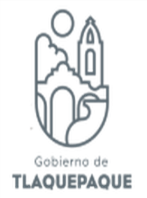 Buenas tardes a todas y todos en mi carácter de Regidor Presidente de la Comisión que nos ocupa les doy la bienvenida a la Séptima Sesión Ordinaria de la Comisión Edilicia de Promoción Económica, así como al personal de la Secretaria del Ayuntamiento y el personal de la Dirección de Transparencia que nos acompañan. Me permito para dar inicio  a esta sesión correspondiente a la fecha de hoy 29 (veintinueve) de julio del año 2022 (dos mil veintidós), estando debidamente constituidos en el Salón de Sesiones del Pleno ubicada en calle Independencia número 58 (cincuenta y ocho) en la colonia Centro perteneciente a la  Municipalidad de San Pedro Tlaquepaque, Jalisco; de conformidad y con fundamento en los arábigos 115 de nuestra Carta Magna en sus fracciones I  y II, así como el numeral 27 y 49 en su fracción II de la Ley de Gobierno y de la Administración Pública Municipal del Estado de Jalisco y en los artículos 73, 76, 77, 84, 108 del Reglamento de Gobierno y de la Administración Pública del Ayuntamiento Constitucional de San Pedro Tlaquepaque, Jalisco, vigente y aplicable.Como PRIMER PUNTO del orden del día me permito verificar que exista quórum legal para sesionar mediante el pase de lista de asistencia:Presidenta Municipal Vocal Mirna Citlalli Amaya de Luna---------------------------(  )Regidora Vocal Maria Patricia Meza Núñez----------------------------------- (presente)Regidora Vocal Alma Dolores Hurtado Castillo-------------------------------(presente)Regidor Vocal José Roberto García Castillo-----------------------------------(presente)Y él de la voz Regidor Braulio Ernesto García Pérez-------------------------(presente)Informarles que mediante oficio número DGCJ 280/2022, se solicita justificar la inasistencia de la Presidenta Municipal, toda vez que por motivos de agenda le fue imposible asistir a esta sesión ordinaria de esta comisión por lo que mediante votación económica solicito si están a favor en justificar su inasistencia levanten su mano------------------------------------------------------------------------------------------------------------------------------------------------------------------ APROBADO POR MAYORIA-----------------------------------------Una vez constatada y nombrada la lista de asistencia doy cuenta que nos encontramos 4(cuatro) de los 5(cinco) integrantes de esta Comisión existiendo quórum para sesionar-----------------------------------------------------------------------------------------------------------------------------------------------------------------------------------------------Conforme a lo establecido en el arábigo 90 del Reglamento de Gobierno y de la Administración Pública del Ayuntamiento Constitucional de San Pedro Tlaquepaque; siendo las 12(doce) horas con 09 (nueve) minutos se declara abierta la sesión, por lo que propongo el siguiente orden del día.Primero. -   Lista de asistencia y verificación del quórum legal para sesionar.Segundo. - Lectura y en su caso aprobación del orden del día.Tercero. -  Informes sobre los apoyos entregados de los programas sociales a cargo de la Coordinación de Desarrollo Económico y Combate a la Desigualdad.Cuarto. -   Asuntos generales.Quinto. -   Clausura de la sesión. Por lo que mediante votación económica les pregunto a las y los integrantes de esta Comisión si se aprueba el orden del día, tengan a bien levantar su mano.----------------------------- APROBADO POR MAYORIA--------------------------------------------------------------------------------------------------------------------------------------------------------------------------------------------------------------------------------------------------------------------- Una vez aprobado el PRIMER PUNTO con el pase de asistencia y el SEGUNDO PUNTO con la lectura y aprobación del mismo pasamos al siguiente punto --------------------------------------------------------------------------- -----------------------------------------------------------------------------------------------A fin de desahogar el TERCER PUNTO del orden del día, les informo que mediante oficio con el número 167/2022 se solicita la información sobre los apoyos entregados a los programas sociales a cargo de la Coordinación de Desarrollo Económico y Combate a la Desigualdad mismo que les comparto la siguiente información que nos hizo llegar con el número de oficio 210/2022.Programa social “Hecho con Amor”La próxima fecha de entrega estará en aviso debido a que tienen que comprobar con facturas de compras esta primera entrega, el siguiente:Programa social “Por lo que más Quieres”Este programa también tiene una fluctuación debido a que las edades de las y los niños cuando ya vencen de acuerdo a las reglas de operación ya dejan de formar parte de este apoyo; a veces baja o a veces hay más porque ingresan otras pequeñas y pequeños, cabe mencionar que en este programa hay beneficiados hombres o mujeres (papás o mamás) que se les entregan cheques hasta por 3(tres) hijos debido a que cumplen con la regla de operación en edad, también ahí la cantidad de papás o mamás puede ser menor pero los becarios que son los niños hay un número mayor ------------------------------------------------------------------------------------------------------------------------------------Aprovecho para informarles que con referencia a lo solicitado en sesión anterior por parte del regidor JOSÉ ROBERTO GARCIA CASTILLO, de las preguntas que nos hizo les comparto que lo solicitamos con el LCDO. VICENTE GARCIA MAGAÑA, Coordinador de Desarrollo Económico y Combate a la Desigualdad el cual nos propuso asistiéramos a la Coordinación para que de forma personal nos aclarara las dudas que se tienen y todas las demás que nos puedan surgir a razón de todo esto, entonces si me gustaría que nos pusiéramos de acuerdo, pero también que quedara en el acta con su voto a favor de que pudiéramos convocar  a una reunión  próxima a través de esta comisión para que nos reciba el Coordinador y poder atender de forma personalizada sus dudas y que posiblemente salgan más y que se les pueda aclarar en ese momento, por lo que les pido compañeras y compañeros que si estamos a favor de esa propuesta para aclarar, responder y completar las preguntas que usted nos hizo en la sesión pasada usted regidor tenga a bien en levantar su mano y en lo posterior yo les notificaría la fecha en el que el Coordinador nos recibiría en su oficina y vamos los 4(cuatro) o los 5(cinco) si la Presidenta nos puede acompañar y ahí disipamos cualquier duda, quien este por la afirmativa tengan a bien levantar su mano, por favor--------------------------------------------------------------------------------------------------------------------------------------------------------------------APROBADO POR MAYORIA-------------------------------------------------------------------------------------------------------------------------------------------------A través de mi oficina damos la indicación para que haga la cita con el Coordinador y nos convoque a todos a través sus asesores-------------------------------------------------En base al informe anterior quien tenga alguna observación u opinión y demás, le solicito nos den su punto de vista------------------------------Ninguno------------------------- --------------------------------------------------------------------------------------------------------------Para continuar, como CUARTO PUNTO del orden del día asuntos generales, me permito preguntarles a las y los integrantes de esta comisión si tiene algún asunto que tratar------------------Ninguno ------------------------------------------------------------------------------------------------------------------------------------------------------------------------------------------------- A fin de desahogar el QUINTO PUNTO DEL DIA del orden del día y no habiendo más asuntos que tratar se da por concluida esta Sesión siendo las 12(doce) horas con catorce (14) minutos del día viernes 29 (veintinueve) de julio del año 2022(dos mil veintidós). -------------------------------------------------------------------------------------------Muchas gracias por su asistencia compañeras y compañeros.ATENTAMENTE:SAN PEDRO TLAQUEPAQUE, JALISCO., JULIO DEL 2022._____________________________________REGIDOR BRAULIO ERNESTO GARCIA PÉREZPresidente de la Comisión Edilicia de Promoción Económica___________________________________PRESIDENTA MUNICIPAL MIRNA CITALLI AMAYA DE LUNAVocal de la Comisión Edilicia de Promoción Económica___________________________________REGIDORA MARIA PATRICIA MEZA NUÑEZVocal de la Comisión Edilicia de Promoción Económica___________________________________REGIDORA ALMA DOLORES HURTADO CASTILLOVocal de la Comisión Edilicia de Promoción Económica                     ____________________________________             REGIDOR JOSÉ ROBERTO GARCÍA CASTILLO                             Vocal de la Comisión Edilicia de Promoción EconómicaMujeres apoyadasFecha de entregaMonto total entregado34513 de julio del 2022.                 Se entrego el 50% a razón de $8,461,066.00 M. N/100$16,992,132.00 M. N/100Primer bimestreSegundo bimestreTercer bimestre117 becasCantidad total entregada$212,400.00 M. N219 becasCantidad total entregada$517,200.00 M. N/100234 becasCantidad total entregada$532,800.00 M. N/100